Western AustraliaRoad Traffic (Freight Containers on Prohibited Roads) Regulations 2007Western AustraliaRoad Traffic (Freight Containers on Prohibited Roads) Regulations 2007Contents-1.	Citation	12.	Commencement	13.	Interpretation	14.	Unlawful carrying of freight container	25.	Exception to regulation 4	26.	Erection of signs	27.	Effect of signs on offence	28.	Infringement notice penalties	2Schedule 1 — O’Connor Industrial AreaNotes	Compilation table	5Western AustraliaRoad Traffic Act 1974Road Traffic (Freight Containers on Prohibited Roads) Regulations 20071.	Citation		These regulations are the Road Traffic (Freight Containers on Prohibited Roads) Regulations 2007.2.	Commencement		These regulations come into operation as follows:	(a)	regulations 1 and 2 — on the day on which these regulations are published in the Gazette;	(b)	the rest of the regulations — on the day after that day.3.	Interpretation		In these regulations — 	freight container means any re-useable container of the kind mentioned in Australian/New Zealand Standard AS/NZS 3711 that is designed for repeated use for the transport of goods by one or more modes of transport;	O’Connor Industrial Area means the area described in Schedule 1 which includes the portions of roads described as bordering that area;	prohibited road means South Street between the intersections of South Street and the Kwinana Freeway and South Street and Stock Road.4.	Unlawful carrying of freight container		A person must not drive a vehicle carrying a freight container on any part of a prohibited road.	Points: 3	Modified penalty: 2 PU5.	Exception to regulation 4		Regulation 4 does not apply to a vehicle that is carrying a freight container for delivery to, or collection from, an address — 	(a)	on a prohibited road; or	(b)	within the O’Connor Industrial Area.6.	Erection of signs		The Commissioner of Main Roads is authorised to erect any signs that may be necessary to inform the public of the prohibition in regulation 4.7.	Effect of signs on offence		A person commits the offence in regulation 4 regardless of whether a sign is erected.8.	Infringement notice penalties		If the penalty specified for an offence against these regulations includes a modified penalty, then for the purposes of section 102 of the Act —	(a)	the offence is prescribed; and	(b)	the amount of the modified penalty is the amount prescribed for the offence if the offence is dealt with under that section.Schedule 1 — O’Connor Industrial Area[r. 3]The O’Connor Industrial Area is the area bordered by — South Street between the intersections of South Street and Ladner Way and South Street and Hines Road;Hines Road between the intersections of Hines Road and South Street and Hines Road and Clarke Street;Clarke Street between the intersections of Clarke Street and Hines Road and Clarke Street and Carrington Street;Carrington Street between the intersections of Carrington Street and Clarke Street and Carrington Street and Sainsbury Road;Sainsbury Road between the intersection of Sainsbury Road and Carrington Street and the southern point of the eastern boundary of the Fremantle cemetery;the eastern boundary of the Fremantle cemetery between Sainsbury Road and Leach Highway;Leach Highway from the northern point of the eastern boundary of the Fremantle cemetery to the intersection of Leach Highway and Stock Road;Stock Road between the intersections of Stock Road and Leach Highway and Stock Road and Garling Street;Garling Street between the intersections of Garling Street and Stock Road and Garling Street and Bowen Street;Bowen Street between the intersections of Bowen Street and Garling Street and Bowen Street and Winterburn Way;Winterburn Way until it reaches Ladner Street;Ladner Street between the intersections of Ladner Street and Winterburn Way and Ladner Street and South Street.For information purposes the area described above is shown on the following map.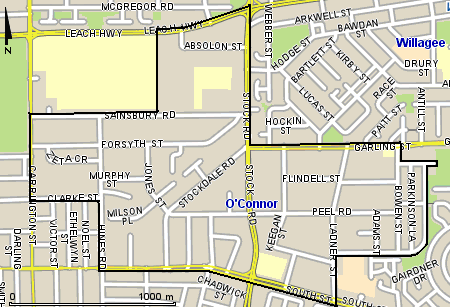 Notes1	This is a compilation of the Road Traffic (Freight Containers on Prohibited Roads) Regulations 2007.  The following table contains information about those regulations.Compilation tableCitationGazettalCommencementRoad Traffic (Freight Containers on Prohibited Roads) Regulations 20072 Oct 2007 p. 4976-8r. 1 and 2: 2 Oct 2007 (see r. 2(a));Regulations other than r. 1 and 2: 3 Oct 2007 (see r. 2(b))